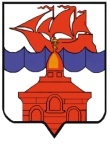 
РОССИЙСКАЯ ФЕДЕРАЦИЯКРАСНОЯРСКИЙ КРАЙТАЙМЫРСКИЙ ДОЛГАНО-НЕНЕЦКИЙ МУНИЦИПАЛЬНЫЙ РАЙОНАДМИНИСТРАЦИЯ СЕЛЬСКОГО ПОСЕЛЕНИЯ ХАТАНГАПОСТАНОВЛЕНИЕ19.04.2013 г.  									        №  046 - ПОб утверждении отчета об исполнении бюджета сельского поселения Хатангаза 1 квартал  2013 годаВ соответствии со ст. 264.2 Бюджетного кодекса Российской Федерации, ст. 32 п. 1 Положения о бюджетном процессе в сельском поселении Хатанга, утверждённого Решением Совета сельского поселения Хатанга от 15.04.2008 года № 168-РС,  ПОСТАНОВЛЯЮ:Утвердить отчет об исполнении бюджета сельского поселения Хатанга за 1 квартал 2013 года, согласно приложению.Постановление вступает в силу со дня его подписания, подлежит обязательному официальному опубликованию и размещению на официальном сайте органов местного самоуправления сельского поселения Хатанга.Контроль за исполнением настоящего Распоряжения оставляю за собой.Руководитель администрациисельского поселения Хатанга				 		                Н.А. Клыгина